สรุปสาระสำคัญในการประชุมหารือข้อราชการประจำสัปดาห์ (Morning Brief) ผ่านระบบ TV พช.ครั้งที่ 1/2562วันจันทร์ที่ 21 ตุลาคม 2562สำนักงานพัฒนาชุมชนอำเภอเมืองลำปางภาพถ่ายในการประชุมหารือข้อราชการประจำสัปดาห์ (Morning Brief) ผ่านระบบ TV พช.ครั้งที่ 1/2562วันจันทร์ที่ 21 ตุลาคม 2562สำนักงานพัฒนาชุมชนอำเภอเมืองลำปาง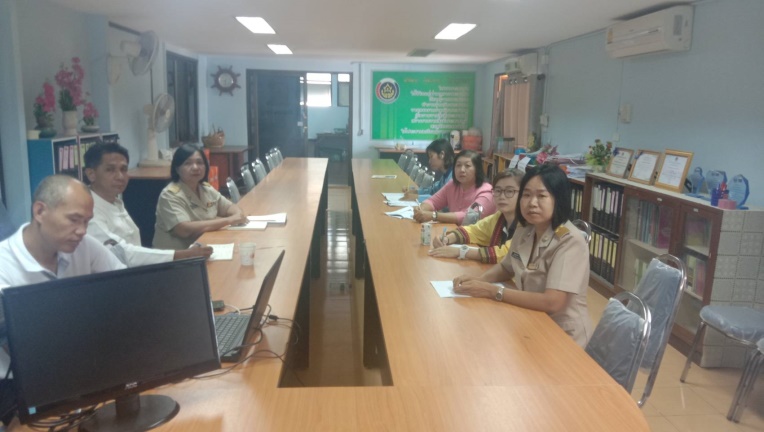 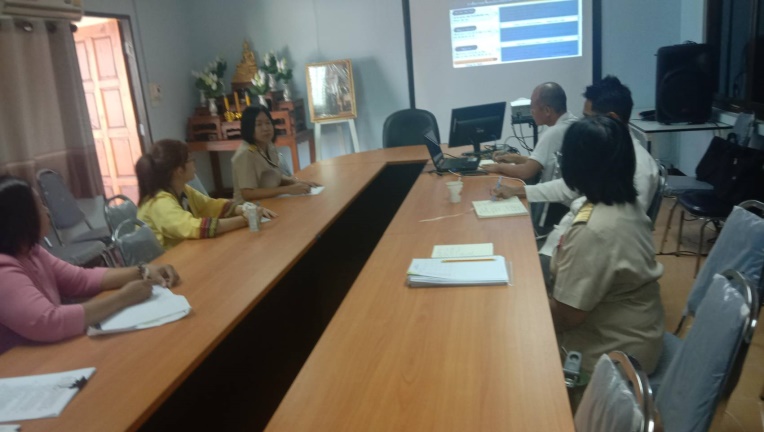 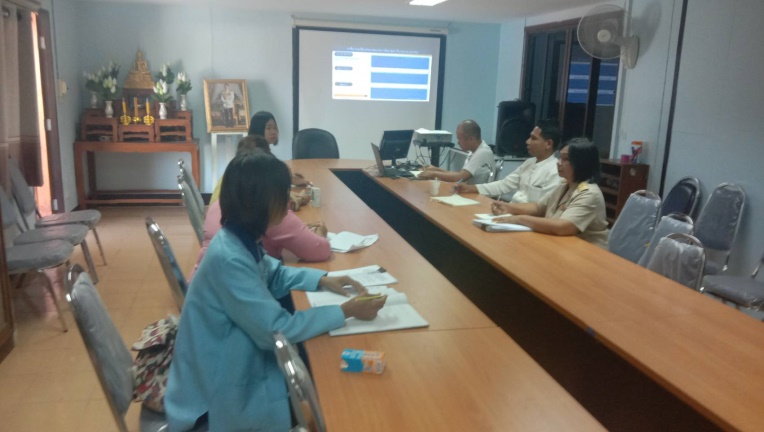 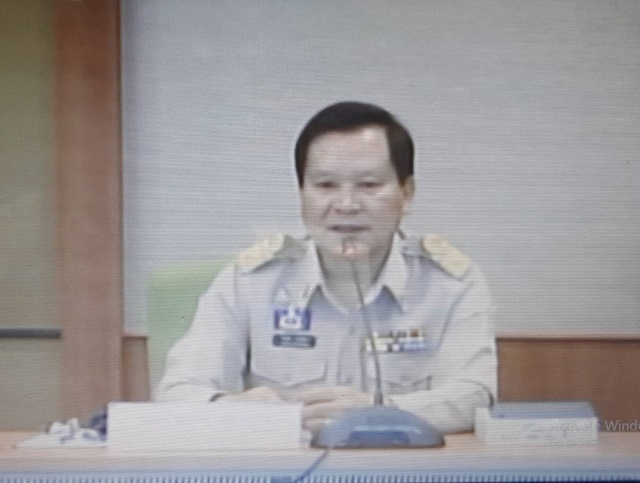 ที่ประเด็นข้อสั่งการหมายเหตุ1ติดตามจากข้อสั่งการ       การสื่อสารและชี้แจงนโยบายของกรมการพัฒนาชุมชน ปีงบประมาณ พ.ศ.2562(เข้าร่วมประชุม/อบรมหลักสูตร 5 วันแบ่งเป็น 3 ชุด) การฝึกอบรมจะอยู่ในช่วงเดือนพฤศจิกายน-ธันวาคม 2562 ณ ศูนย์ศึกษาและพัฒนาชุมชน ทั้ง 11 แห่ง1.พัฒนาการจังหวัด หัวหน้ากลุ่มฝ่าย  2.พัฒนาการอำเภอ ประชุม/ประชุมการบริหารงาน ตำบลเข้มแข็ง3.พัฒนากรทุกคน ฝึกปฏิบัติ วางแผน ตำบลเข้มแข็ง2        โรงพยาบาลอาหารปลอดภัย (food Safety Hospital) บันทึกข้อตกลงความร่วมมือจากเครือข่ายทุกภาคส่วน เช่นกระทรวงมหาดไทย กระทรวงสาธารณสุข กระทรวงเกษตรและสหกรณ์ กระทรวงพาณิชย์ บริษัทประชารัฐรักสามัคคี วิสาหกิจเพื่อสังคม(ประเทศไทย) จำกัดเพื่อให้คนมารับบริการได้อาหารที่ปลอดภัยจากการปนเปื้อนต่างๆ เป้าหมาย 76 จังหวัด นำร่อง 5 แห่ง ปี 60-61 ดำเนินการ จำนวน 12 จังหวัด 28 โรงพยาบาล ผู้จำหน่าย 43 ราย ค้นหาจังหวัดที่มีความพร้อม ค้นหาจังหวัดที่มีความพร้อม ศึกษา จำแนก การสร้างความรู้ความเข้าใจ สร้างข้อตกลงร่วมกัน ปฏิบัติตามข้อตกลง ตรวจเช็ค          -การแลกเปลี่ยนข้อมูลโครงการโรงพยาบาลอาหารปลอดภัย         -การสำรวจข้อมูลโครงการ         -การพัฒนาต่อยอด         -4 ร โรงพยาบาล โรงแรม โรงแรม ร้านอาหารที่ประเด็นข้อสั่งการหมายเหตุ3แผนงานการพัฒนาเศรษฐกิจฐานรากและประชารัฐ ปี 2563Airbnb     การดำเนินงานการเชื่อมโยงชุมชนท่องเที่ยว OTOP นวัตวิถี กับ AirbnbOTOP Village Champion (OVC) 330 แห่ง ชุมชนท่องเที่ยว OTOP   นวัตวิถี 3,273 แห่ง งบภาค รวม 194 แห่ง(SE 135 เชียงใหม่ 35 แห่ง ลำปาง 13 เพชรบูรณ์ 11) รวมทั้งหมด 3,797 แห่ง กลุ่มเป้าหมายจากการจัดประเภทชุมชนท่องเที่ยวในความรับผิดชอบของกรมการพัฒนาชุมชน เน้น ประเภท A ชุมชนท่องเที่ยวดาวเด่น(พร้อมรองรับนักท่องเที่ยว) 209 ชุมชน และ B ชุมชนท่องเที่ยวดาวรุ่ง(มีแวว มีอนาคตในการพัฒนาต่อยอด) 735 ชุมชน เชื่อมกับ Airbnbการดำเนินการตามข้อสั่งการอธิบดีกรมการพัฒนาชุมชน     1.นำเข้าข้อมูลชุมชนท่องเที่ยว ประเภท A+B จำนวน 944 ชุมชน บนPlatform Airbnb     2.ดำเนินการพัฒนามาตรฐานการให้บริการของชุมชนให้สอดคล้องตามมาตรการของ Airbnb     3.สำรวจและเตรียมความพร้อมชุมชนเข้าสู่ Airbnb (จังหวัดอุดรธานี พิษณุโลก ตรัง)      4.ประสาน Airbnb ในการลงนามความร่วมมือ (MOU)และวางแผนการทำงานร่วมกัน4รณรงค์และเชิญหน่วยราชการ/รัฐวิสาหกิจ บริษัท ห้าง ร้าน และประชาชนให้ซื้อผลิตภัณฑ์ OTOP เป็นของขวัญของฝากของขวัญของฝากในช่วงเทศกาลสำคัญ เช่น ของขวัญปีใหม่1.อธิบดีเสนอเรื่องเข้า ครม.ที่ประเด็นข้อสั่งการหมายเหตุในช่วงเทศกาลสำคัญ2.จัดบูทแสดงสินค้า3.ประชาสัมพันธ์ เชิญชวน4.ประสานจังหวัดจัดจำหน่ายกระเช้า     ของขวัญปีใหม่ อธิบดีส่งเสริมการใช้สินค้า OTOP อธิบดีให้เพิ่มสินค้าโครงการหลวง ศิลปาชีพ กรมการพัฒนาชุมชนแจ้งให้จังหวัดคัดสินค้าและจัดเป็นเซต(จากภาพถ่าย)  ส่งมาที่กรมการพัฒนาชุมชน กรมจะคัดให้เหลือ 40 จังหวัด นำมาจัดแสดงที่ OTOP City5โครงการพัฒนาระบบรายงานออนไลน์ กรมการพัฒนาชุมชน     เพื่อลดภาระการรายงานของพัฒนากรในรูปแบบเอกสาร โดยนำอุปกรณ์อิเล็กทรอนิกส์มาช่วยในการปฏิบัติงานในพื้นที่     เพื่อให้จังหวัด/สำนัก กอง ศูนย์/ผู้บริหารสามารถดูรายงานผ่านระบบออนไลน์ได้ทันที     เป้าหมายพัฒนาระบบรายงานของสำนัก กอง ศูนย์ จำนวน 26 รายงานรูปแบบรายงานจากพื้นที่     พัฒนากร เป็นผู้บันทึกข้อมูล     ในระดับอำเภอมีการตรวจสอบข้อมูล     ในระดับจังหวัดมีการรับรองข้อมูล     ศูนย์บริหารจัดการพัฒนาระบบรายงาน6โครงการเศรษฐกิจพอเพียงพัฒนาเสริมสร้างศักยภาพผู้นำชุมชนผู้นำชุมชนนำเปลี่ยนแปลง     มั่นคง  ครัวเรือนพึ่งพาตนเองได้ ลดการพึ่งพาจากภายนอกและมีการจัดการพื้นที่ เพื่อทำกินทำใช้เพื่อได้ พออยู่ พอกิน พอใช้ พอร่มเย็นที่ประเด็นข้อสั่งการหมายเหตุ     มั่งคั่ง 1.ชุมชนเสริมสร้างพัฒนาการประกอบอาชีพ      2.ส่งเสริมการตลาด เช่น OTOP trader ,ชุมชน ฯลฯ      3.ใช้ทุนสนับสนุนการประกอบอาชีพ      ยั่งยืน 1.ชุมชนส่งเสริมการตลาด      2.กองทุนในชุมชนมีธรรมาภิบาลครัวเรือนพึ่งตนเองได้1.พอกิน ผลไม้ 3 ชนิด เลี้ยงสัตว์เป็นอาหาร การแปรูปผลผลิตที่มีอยู่ในบ้าน2.พออยู่ เป็นเรื่องของการออมโดยใช้เงินและออมโดยเป็นทรัพย์สิน เช่น     การปลูกผัก การมีที่อยู่อาศัย การบริหารจัดการขยะ 3R3.พอใช้ ผลิตสิ่งของ เครื่องใช้ในครัวเรือน เช่น น้ำยาล้างจานอเนกประสงค์ ไม้กวาด4.พอร่มเย็น ปลูกป่า 3 อย่าง ประโยชน์ 4 อย่าง มีการปลูกพืชผักในครัวเรือนสร้างเศรษฐกิจชุมชนมั่งคั่งชุมชนมีกิจกรรมเสริมสร้างทักษะการประกอบอาชีพร่วมมือสู่ความยั่งยืน1.ชุมชนส่งเสริมการตลาดเพื่อสังคม2.กองทุนในชุมชนมีธรรมาภิบาล3.ชุมชนมีระบบจัดการสิ่งแวดล้อมที่ดี4.ชุมชนจัดกิจกรรมเกื้อกูล คนด้อยโอกาสแนวทางการพัฒนาหมู่บ้านเศรษฐกิจพอเพียง    -สร้างแกนนำชุมชน ฝึกอบรมผู้นำชุมชนให้เป็นแกนนำพัฒนาหมู่บ้าน    ภูมิสังคม,การบูรณาการภาคีการพัฒนาที่ประเด็นข้อสั่งการหมายเหตุ     -สร้างชุมชน พอเพียง     -พัฒนาระบบบริหารจัดการชุมชน     -ประเมินผล     -ชุมชนมีความสุข7ศูนย์เรียนรู้เศรษฐกิจพอเพียง     -จัดตั้งศูนย์เรียนรู้ตามปรัชญาของเศรษฐกิจพอเพียง     -ฝึกอบรมพัฒนาผู้นำด้านเศรษฐกิจพอเพียง     -วิจัยพัฒนา รวบรวมองค์ความรู้     สร้างและเชื่อมโยงเครือข่าย8นักการตลาดรุ่นใหม่เพื่อชุมชนการพัฒนาความพร้อมนักการตลาดรุ่นใหม่     -รายได้จากการจำหน่าย OTOP เพิ่มขึ้น     -นักศึกษามีรายได้ระหว่างเรียนกระบวนการสร้าง     1.สร้างความร่วมมือกับสถาบันการศึกษา     2. กำหนดรูปแบบ/แนวทาง     3. ประชุมเชิงปฏิบัติการสร้างการรับรู้นักการตลาดรุ่นใหม่ ชุมชน 4 ภาค     4. นักศึกษาที่สนใจเข้าร่วม     5.สถาบันการศึกษารับสมัครนักการตลาดรุ่นใหม่9ทีมอาสาขับเคลื่อนงานพัฒนาชุมชน(ทส.พช.)อยากได้บุคคลที่อาสาเข้ามาช่วยงานกรม เช่น บุคคลที่เกษียณอายุราชการไปแล้ว หรือนักธุรกิจ ผู้ทรงคุณวุฒิ ฯลฯ10โครงการสืบสาน อนุรักษ์ศิลป์ ผ้าถิ่นไทยดำรงไว้ในแผ่นดิน     -เพื่อสืบสานพระราชปณิธานสมเด็จพระนางเจ้าฯ พระบรมราชินีนาถ พระบรมราชชนนีพันปีหลวงที่ประเด็นข้อสั่งการหมายเหตุ     -เพื่อรณรงค์ให้คนไทยทั้งประเทศร่วมมือร่วมใจใส่ผ้าไทย     -เพื่อสร้างความเข้มแข็งแก่เศรษฐกิจฐานราก     -เพื่อรักษาเอกลักษณ์ทางวัฒนธรรมและภูมิปัญญาท้องถิ่น     คนไทย 30 ล้านคนใส่ผ้าไทยทุกวัน     ผู้ประกอบการมีรายได้เพิ่มขึ้นนำเรื่องเข้า ครม. หนังสือไปจังหวัดเชิญชวนจัดทำข้อมูลผู้ประกอบการผ้าไทย/ร้านตัดผ้าไทย